РЕШЕНИЕЗаслушав информацию депутата Городской Думы Петропавловск-Камчатского городского округа по единому муниципальному избирательному округу Березенко А.В., в соответствии с Решением Городской Думы Петропавловск-Камчатского городского округа от 26.06.2013 № 90-нд «О порядке регулирования отношений, связанных с формированием, финансовым обеспечением наказов избирателей в Петропавловск-Камчатском городском округе и контролем за их выполнением», Городская Дума Петропавловск-Камчатского городского округаРЕШИЛА:1. Внести в перечень наказов избирателей Петропавловск-Камчатского городского округа на 2017 год, поступивших депутатам Городской Думы Петропавловск-Камчатского городского округа, утвержденный решением Городской Думы Петропавловск-Камчатского городского округа от 24.08.2016 
№ 1055-р (далее - перечень), изменение согласно приложению к настоящему решению.2. Направить настоящее решение Главе Петропавловск-Камчатского городского округа для учета внесенных в перечень изменений в бюджете Петропавловск-Камчатского городского округа на 2017 год и плановый период 2018-2019 годов.3. Направить настоящее решение в газету «Град Петра и Павла» для опубликования и разместить на официальном сайте Городской Думы Петропавловск-Камчатского городского округа в информационно-телекоммуникационной сети «Интернет».Приложение к решению Городской Думы Петропавловск-Камчатского 
городского округа от 26.07.2017 № 1350-р Изменение в перечень наказов избирателей Петропавловск-Камчатского городского округа на 2017 год, 
поступивших депутатам Городской Думы Петропавловск-Камчатского городского округа, утвержденный решением Городской Думы Петропавловск-Камчатского городского округа от 24.08.2016 № 1055-р Строку восьмую изложить в следующей редакции:	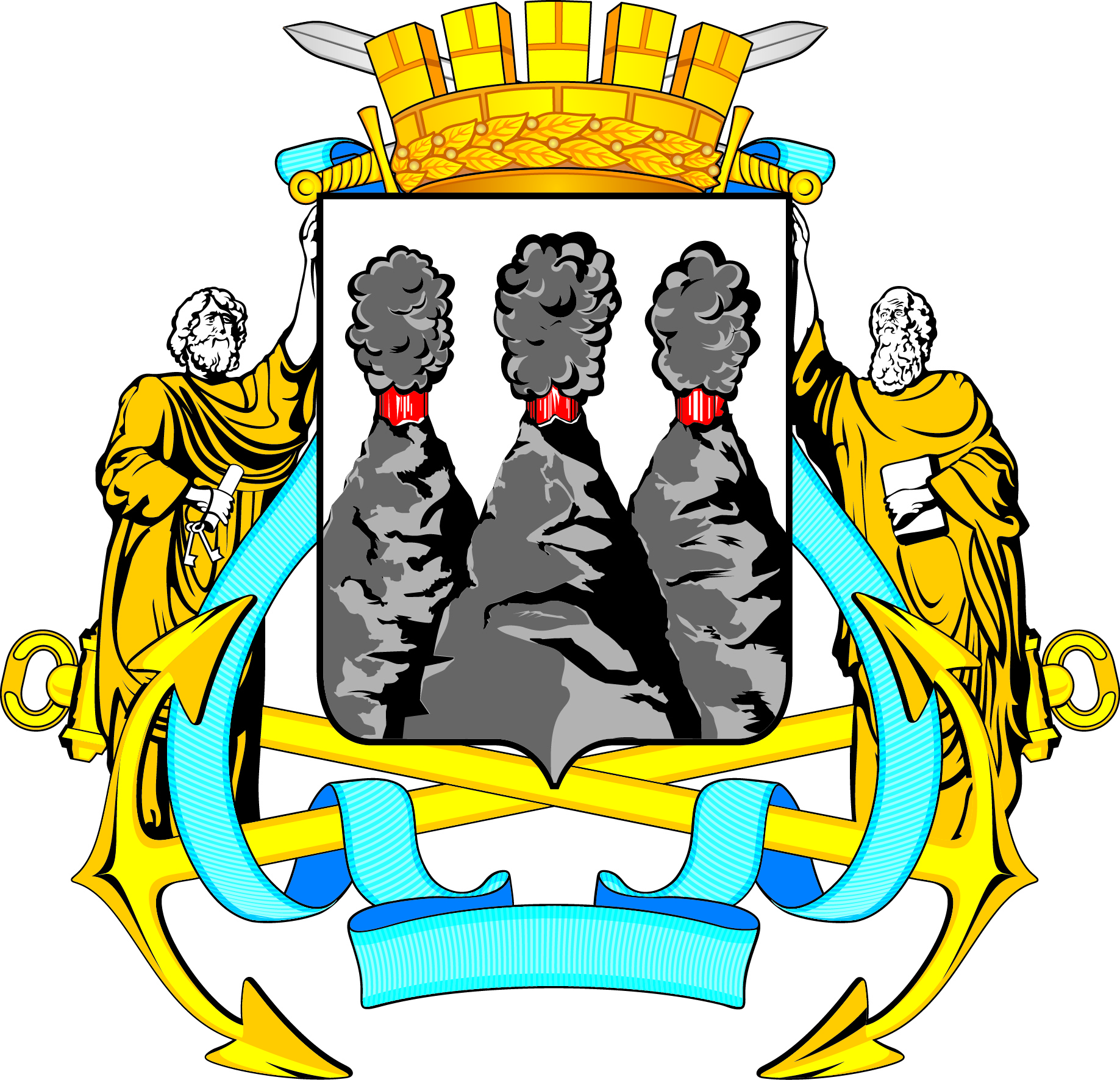 ГОРОДСКАЯ ДУМАПЕТРОПАВЛОВСК-КАМЧАТСКОГО ГОРОДСКОГО ОКРУГАот 26.07.2017 № 1350-р60-я (внеочередная) сессияг.Петропавловск-КамчатскийО внесении изменения в перечень наказов избирателей Петропавловск-Камчатского городского округа на 2017 год, поступивших депутатам Городской Думы Петропавловск-Камчатского городского округа, утвержденный решением Городской Думы Петропавловск-Камчатского городского округа от 24.08.2016 № 1055-рПредседатель Городской Думы Петропавловск-Камчатского городского округа   С.И. Смирнов  «7.Березенко А.В.Долгунков А.А.Питерский А.А.Слыщенко К.Г.Ремонт пищеблока столовой муниципального бюджетного общеобразовательного учреждения «Средняя школа № 2» Петропавловск-Камчатского городского округа150 000Управление образования  администрации Петропавловск-Камчатскогогородского округа7.Березенко А.В.Долгунков А.А.Питерский А.А.Слыщенко К.Г.Изготовление витрин, стеллажей для действующего и для вновь открывающегося музея имени А.С. Пушкина муниципального автономного общеобразовательного учреждения «Средняя школа № 3 имени А.С. Пушкина» Петропавловск-Камчатского городского округа180 000Управление образования  администрации Петропавловск-Камчатскогогородского округа7.Березенко А.В.Долгунков А.А.Питерский А.А.Слыщенко К.Г.Приобретение тюли и тесьмы для нее в холлы и коридоры 1 и 2 этажей для муниципального бюджетного образовательного учреждения «Основная школа № 5» Петропавловск-Камчатского городского округа170 000Управление образования  администрации Петропавловск-Камчатскогогородского округа7.Березенко А.В.Долгунков А.А.Питерский А.А.Слыщенко К.Г.Замена радиаторов отопления в муниципальном бюджетном образовательном учреждении «Средняя школа № 10» Петропавловск-Камчатского городского округа100 000Управление образования  администрации Петропавловск-Камчатскогогородского округа7.Березенко А.В.Долгунков А.А.Питерский А.А.Слыщенко К.Г.Ремонт потолочных перекрытий, покраска стен и замена паркетного пола музыкального зала муниципального автономного дошкольного образовательного учреждения «Детский сад № 1 комбинированного вида»100 000Управление образования  администрации Петропавловск-Камчатскогогородского округа7.Березенко А.В.Долгунков А.А.Питерский А.А.Слыщенко К.Г.Приобретение строительных материалов для приведения помещений групп в соответствие с требованием СанПин муниципального автономного дошкольного образовательного учреждения «Детский сад № 4 комбинированного вида»100 000Управление образования  администрации Петропавловск-Камчатскогогородского округа7.Березенко А.В.Долгунков А.А.Питерский А.А.Слыщенко К.Г.Замена линолеума в холле муниципального бюджетного дошкольного образовательного учреждения «Детский сад № 9 общеразвивающего вида»100 000Управление образования  администрации Петропавловск-Камчатскогогородского округа7.Березенко А.В.Долгунков А.А.Питерский А.А.Слыщенко К.Г.Приобретение штор, тюли и карнизов для групповых помещений и спален муниципального бюджетного дошкольного образовательного учреждения «Детский сад № 10 комбинированного вида»100 000Управление образования  администрации Петропавловск-Камчатскогогородского округа7.Березенко А.В.Долгунков А.А.Питерский А.А.Слыщенко К.Г.Замена линолеума в музыкальном зале муниципального бюджетного дошкольного образовательного учреждения «Детский сад № 26 общеразвивающего вида»120 000Управление образования  администрации Петропавловск-Камчатскогогородского округа7.Березенко А.В.Долгунков А.А.Питерский А.А.Слыщенко К.Г.Приобретение ковров и моющего пылесоса в группы муниципального автономного дошкольного образовательного учреждения «Детский сад № 29 комбинированного вида»120 000Управление образования  администрации Петропавловск-Камчатскогогородского округа7.Березенко А.В.Долгунков А.А.Питерский А.А.Слыщенко К.Г.Приобретение игрового оборудования для муниципального бюджетного дошкольного образовательного учреждения «Детский сад № 40 комбинированного вида»50 000Управление образования  администрации Петропавловск-Камчатскогогородского округа7.Березенко А.В.Долгунков А.А.Питерский А.А.Слыщенко К.Г.Замена большого оконного блока (купола) в вестибюле 3 этажа, обшивка фасада здания, оплата проезда образцового ансамбля танца «Радость» на международный конкурс муниципального бюджетного образовательного учреждения дополнительного образования «Дом детского творчества «Юность»160 000Управление образования  администрации Петропавловск-Камчатскогогородского округа7.Березенко А.В.Долгунков А.А.Питерский А.А.Слыщенко К.Г.Приобретение авиабилетов для детских хореографических коллективов муниципального автономного учреждения культуры «Городской дом культуры «СРВ» для проезда на Всемирную танцевальную Олимпиаду250 000Управление образования  администрации Петропавловск-Камчатскогогородского округа7.Березенко А.В.Долгунков А.А.Питерский А.А.Слыщенко К.Г.Приобретение сценического и специализированного оборудования, мебели, аппаратуры, оргтехники, расходных материалов, музыкальных инструментов для муниципального автономного учреждения культуры «Городской дом культуры «СРВ»200 000Управление образования  администрации Петропавловск-Камчатскогогородского округа7.Березенко А.В.Долгунков А.А.Питерский А.А.Слыщенко К.Г.Проведение ремонтных работ помещения библиотеки – филиал № 2 муниципального бюджетного учреждения культуры «Центральная городская библиотека»100 000Управление образования  администрации Петропавловск-Камчатскогогородского округа».